Name: 					 	Period: 	 Date: 			2.3.2a Water Cycle, Surface Water, and Ground WaterThe Water CycleWater is EVERYWHERE  About ___________ is in the oceans  About ___________  is in glaciers and ice sheets About ___________ is freshwater in lakes, streams, groundwater, and the atmosphere Water constantly moves among the ___________ , the ___________ , the ___________ ___________ , and the ___________ . This unending circulation of Earth’s water supply is the ___________ ___________ 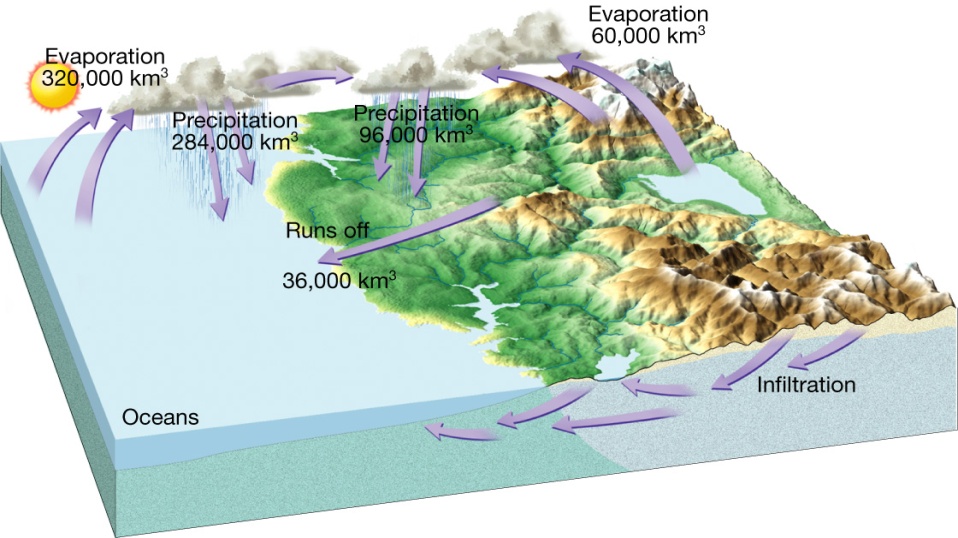 How much of our planet is freshwater?_____________________________________Water Beneath the Surface Distribution and Movement of Water Underground Much of the water in soil seeps _________________________ until it reaches the _________________________________________________. The ______________________________________ is the area where water __________________________________________________ spaces in sediment and rock. •  ___________________ is the water within this zone.•  ________________________________________ is the upper level of the saturation zone of groundwater. Movement•  Groundwater moves by twisting and turning through ___________________________________________.•  The groundwater moves ________________________ when the pore spaces are _____________________. Movement- depends on 2 factors•  ________________________-  The ____________________ of pore spaces-  Determines _______________________ groundwater can be __________________ •  ________________________-  _____________________________________________ water through connected pore spaces -  _______________________ are permeable rock layers or sediments that transmit groundwater __________Based on the figure: What is the difference between the zone of saturation and the zone of aeration?______________________________________________________________________________________________________________________________________________________________________________________________________________________________________________________________________________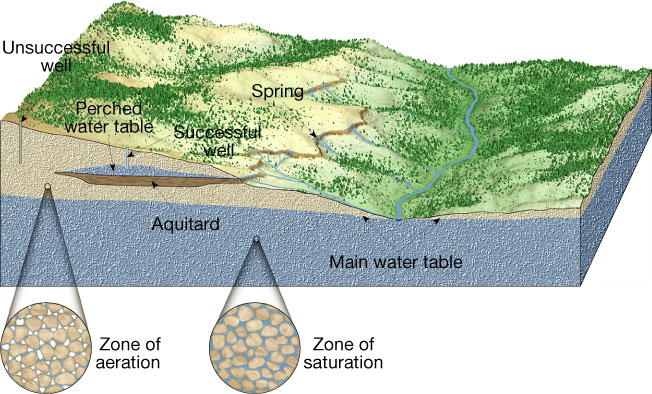 Why is the well labeled A a successful well whereas the well labeled B is unsuccessful?________________________________________________________________________________________ AquifersAn aquifer is 				soil and/or rock through which water can easily			. 					is stored in aquifersTypes of Aquifers 				 aquiferHas no barrier between its top layer and the 			of the groundWater level rises and drops in response to 					 infiltrating directly above				 aquiferSandwiched between two largely 				layers (clay, shale, etc)Recharges more slowly due to limited number of places through which rainfall can enterAquifers of NCCoastal Plains: 										Piedmont and Mountains: 									END OF PART IRemember: A drop of water can either infiltrate into the ground (groundwater) or runoff the surface into a river or streamGroundwater and surface water have a 					relationship, regularly feeding each other. Most streams and rivers get about 			their volume from groundwater.FloodsDuring a flood, surplus 				water helps recharge groundwater.A flood occurs when the discharge of a stream becomes so 			that it exceeds the capacity of its channel and 				its banks. What are some things that cause flooding?There are several methods used to help prevent flooding:Drainage BasinsA drainage basin is the 					that contributes water to a stream.A 			is an imaginary line that separates the drainage basins of one stream from another.Drainage System			 formed by streams, rivers, and lakesDepends  onTopography of the land (		____________	)Hard or soft rocksGradient of the land (how 		___________	 it is)Divided from each other by topographic barriers (				/ 		 points) called a watershedRiversFlow of a river or stream is due to				.Velocity of a river is due to the geology of the 					How steep, how narrow, much water, etcDischarge  (volume rate of water flow; or how much water is passing by) is measured by: 		x				x			